عنوان: نوروآناتومی بالینی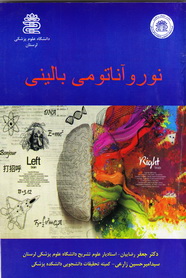 پدیدآورندگان: دکتر جعفر رضاییان چمگردانیامیرحسین زارعینوع کتاب: تالیفسال انتشار: 1396قطع: وزیریتعداد صفحات: 217نوبت چاپ: اولقیمت به ریال: 300000شابک:5-18-5735-600-978
کتاب حاضر سر رشته گفتارهایی از کالبدشناسی اعصاب است که به گونه ای سلیس و روان گرد آمده و کوشش بر آن بوده که وارد ریزه کاری ها نشود و برای دانشجویان سودمند باشد.بیان مهمترین نکات بالینی و کاربردی، شکل ها و نمودارهای فراوان از دیگر ویژگیهای کتاب است. شامل دوازده گفتار در این موضوع می باشد.